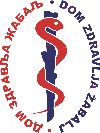 Дом здравља Жабаљ, 21230 Жабаљ, Николе Тесле бр. 66Телефон: 021/831-054, факс: 021/831-046, e-mail:dzzabalj@gmail.comПИБ: 100647845, Матични број: 08062463, Жиро-рачун: 840-451661-41Датум: 10.03.2023.ИЗВЕШТАЈ О РАДУ И ФИНАНСИЈСКОМПОСЛОВАЊУ ЗА 2022.ГОД.На основу коначних резултата пописа из 2022.год. који су званично објављени у Општини Жабаљ живи 23.680 становника. У месту Жабаљ 8.417 становника, у Чуругу 7.229 становника, у Ђурђеву 4.695 становника и у Госпођинцима 3.339 становника. Апсолутни пад броја становника је у односу на попис из 2011.године 2.864 становника, односно 10,79%.Старосна структура становништва наше општине према прелиминарним резултатима показује да око једне петине становника има преко шездесет година старости са учесталим хроничним болестима. Приказу рођених и умрлих по годинама следи:Године                    Рођени              Умрли2013                            276                    2282014                            275                    2482015                            287                    3022016                            292                    2472017                            261                    3002018                            246                    2442019                            250                    2252020                            261                    3012021                            272                    2862022                            268                    365                Укупно:   2.688                 2.746У току 2022.год. постављено је 64.123 дијагноза, а од тога су најучесталије:болести дисајних органа ....................... 19.830болести органа за крвоток.....................   6.652болести мокраћно-полног система.......   2.772болести коштано мишићног система...   3.124болести органа за варење......................   2.078Дом Здравља је организован по здравственим станицама и амбулантама у сваком месту кроз следеће службе:служба опште медицине са поливалентном патронажом,служба хитне помоћи,служба за стоматолошку здравствену заштиту,специјалистичке службе,служба за промет лекова,заједничке службе.У Дому Здравља Жабаљ 31.12.2022.године запослено је укупно 144 радника од којих 124 на неодређено време и 20 радника на одређено време, који се налазе на замени привремено одсутних.У служби опште медицине са кућним лечењем и здравственом негом за обезбеђење непрекидне здравствене заштите лекари су амбулантама пружили 68.636 услуга, кратке посете 35.001 и кућне посете 3.339 услуга. Превентивних прегледа је извршено 1.349, скрининга 405. COVID-19 амбуланте (општа пракса и педијатрија)-прегледа у амбуланти 16.156. Сестре у амбуланти су прућиле 41.258 услуге, а у кућним посетама 8.493 услуге. Санитетски превоз без медицинске пратње 169.324 услуга. Вакцинација против COVID-19 прва доза вакцине 113, друга доза вакцине 305, трећа доза вакцине 304, четврта доза 201. Служба је пружила и друге услуге корисницима здравствене заштите. Служба за заштиту деце предшколског узраста је извршило 18.195 прегледа. Превентивни преглед новорођенчета до пред полазак у школу 1183, контролни превентивни преглед деце 11. Служба за заштиту деце школског узраста извршила је 15.123 прегледа. Превентивни преглед школске деце 429, контролни преглед школске деце 101. Служба је пружила и друге услуге корисницима здравствене заштите. Служба хитне медицинске помоћи пружила је у амбуланти 7.356 услуге, на терену је пружено од стране лекара 2.307 услуга. Сестре су у амбуланти пружиле 8.101 услуга. На терену су пружиле 1.177 услуга. Санитетски превоз са медицинском пратњом 36.290 услуга. Служба је пружила и друге услуге корисницима здравствене заштите. У служби лабораторијске дијагностике услуге је користило 11.176 осигураника и узето је 12.253 узорака. Лабораторијска служба пружила је укупно 91.032 услуга од тога: хематолошке анализе 83.604, биохемијске анализе 7.428. У служби је пружено 16.747 услуга у сврху доказивања SARS CoV-2 (узорак крви, брис). Поливалентна патронажна служба је пружила 2.046 посета новорођенчету и породиљи, 3.129 посета породици, 3.255 индивидуално-васпитни рад, 49 групно здравствено-васпитни рад.Служба за здравствену заштиту жена извршила је 3.770 гинеколошка прегледа. Превентивни гинеколошки преглед 761, скрининг ПАП тест 437, превентивни преглед труднице 238, контролни преглед труднице 1.335, превентивни преглед породиље 80. Служба је пружила и друге услуге корисницима здравствене заштите. Стоматолошка служба је пружила укупно 26.840 услуга, а од тога превентивних 4.099 и здравственог васпитања 3.996 услуга. Служба је пружила и друге услуге корисницима здравствене заштите.Специјалистичко-консултативнеслужбе: интернистичка, офталмолошка, пнеумофизиолошка, РТГ дијагностика и ултразвук, физикална медицина и рехабилитација пружиле су 52.339 услуга, а од тога превентивних 425.Почеком сваке календарске године Републички фонд за здравствено осигурање склапа уговор о спровођењу и финансирању здравствене заштите са сваком здравственом установом. По истеку године здравствена установа је обавезна да сачини извештај о извршењу годишњег плана рада и достави га Институту за јавно здравље на оцену. 	Извештај је урађен и предат и добили смо мишљење на извршење плана рада за 2022.год.  Пословање Дома Здравља Жабаљ први пут после дугог низа година је такво да по свим наменама финансирања примарне и стоматолошке здравствене заштите нисмо имали прекорачење уговорене накнаде по свим наменама на годишњем нивоу у односу на обрачунске расходе односно фактурисану вредност. Овакво финансијско пословање потребно је да остане императив. Потребно је пратити свакодневно утрошке на свим пунктовима, фактурисање, наплаћену партиципацију, однос уговора у односу на потребна средства, побољшати организацију рада и све друге неопходне активности на пољу управљања и контроле процеса рада, а у циљу откањања потенцијалних ризика.Завршни рачун Дома Здравља Жабаљ предат је у законском року 28.02.2023.год. и извршена је контрола података од стране Републичког фонда за здравствено осигурање.Структура прихода и расхода Дома Здравља Жабаљ за 2021 и 2022 годину дата је у следећојтабели исказана у хиљадама динара:Ред.бр.          Опис                                                                              2021 год            2022 год.   1                 2                                                                                         3                         4                     Приходи:            Приходи од Републичког фонда за здрав. осиг.    241.387                 264.511            Партиципација и учешће грађана                               1.010                        984              Донације                                                                           -                               -            Приходи од услуга                                                      11.624                    5.797            Приходи од буџета Општине                                     16.857                  11.663            Приходи од буџета AП Војводине                                 -                         3.274            Приходи од буџета Р. Србије                                          112                    4.400                      Остали приходи                                                             1.258                       952                А Укупни приходи:                                              272.248                 291.581            Расходи:  9.                Санитетки и мед. мат. лекови и помагала                 16.429                  15.97810.                Трошкови горива и енергије                                       10.358                  11.94211.                Расходи за запослене раднике                                  213.249                229.73412.                Трошкови осигурања                                                       826                        83913.                ПТТ трошкови                                                               1.528                     1.59214.                Комуналне услуге                                                         1.651                     1.590  15.                Путни трошкови радника                                             7.239                     8.00916.                Одржавање опреме и објеката                                     2.098                     2.34217.                Услуге по уговору                                                            -                             -18.                Административни материјал                                       2.457                     1.163      19.                Остали трошкови                                                          5.904                     4.65220.                Амортизација опреме и објеката                                    181                          93                         Б  Укупни расходи:                                             261.920                 277.934                         Ц  Примања остварена по основу продаје                                                                   нефинансијске имовине                         Д  Издаци за набавку нефинансијске имовине       4.122                    8.795                         Е  Буџетски суфицит (А+Ц-Б-Д)                              6.206                    4.852                         Ф Буџетски дефицит (Б+Д-А-Ц)                                                                              Г  Кориговање мањка прихода и примања за                                                                       део новчаних средстава амортизације                          Х Нераспоређени вишак прихода и примања                                                                   ранијих година који је коришћен за покриће                              расхода и издатака текуће године                          И Вишак новчаних прилива-суфицит (Ф-Г-Х-И)Остали приходи обухватају приходе од наплате штета осигуравајућих друштава и износе 244.949,00 дин и мешовити и неодређени приходи 707.994,96 дин. У осталим расходима структура је следећа: трошкови платног промета 319.452,15 дин, трошкови службених путовања 54.052,00 дин,  услуге информисања 6.578,00 дин, стручне услуге 288.037,61 дин,  компјутерске услуге 1.511.573,78 дин, услуге образовања 452.778,13 дин, медицинске услуге 149.500,00 дин, остале специјализоване услуге 360.000,00 дин,  материјал за хигијену 495.192,32 дин,  камате 14.923,70 дин, порези и таксе 239.180,75 дин, новчане казне 160.319,14 дин,  финансирање учешћа у професионалној рехабилитацији инвалида 600.374,00 дин.Партиципација наплаћена у установи  представља приход Републичког фонда за здравствено осигурање и исказује се у обрасцима завршног рачуна у колони РФЗО. Намена партиципације у установи је покриће материјалних и осталих трошкова.  Од партиципације је наплаћено укупно у установи 983.650,00 дин,. Партиципацијом у установи плаћени су остали материјал и остали трошкови и санитетски и медицински материјал. Проблем са партиципацијом је у њеној наплати, јер би укупно фактурисана требало да буде и наплаћена. Фактурисано је 1.927.650,00 дин, а ненапрлаћено је 944.000,00 дин или 48,97%. Стоматолошка служба је од приватних услуга зарадила 3.708.700,00 дин, од чега су додаци на плате 1.625.113,87 дин, 677.670,00 дин материјал и услуге плаћене добављачима, а 1.405.916,13 дин је добит Дома Здравља Жабаљ.   У примарној здравственој заштити у 2022.год. имали смо током године  3 неуговорена радника. Укупне плате ових радника износе 5.517.222,38 дин. Плате ових радника финансирала је локална самоуправа. По завршном рачуну за 2022.год. ненаплаћена потраживања су износила 10.093.662,65 дин, од чега су потраживања од Републичког фонда за здравствено осигурање за неисплаћени коначан обрачун плате за децембар и дуг по коначном обрачуну за остале намене 9.794.749,81 дин, а 298.912,84 дин потраживања од привредних субјеката и боловања преко 30 дана.  У 2021.год укупна потраживања су износила 20.926.734,01 дин. Од тога потраживања од Републичког фонда за здравствено осигурање зa лекове  неисплаћени коначки обрачун плате за децембар и дуг по коначном обрачуну за остале намене 13.868.621,83  дин, а од привредних субјеката, репрограм дуга према добављачу „Phoenix Pharma“ Beograd и болована преко 30 дана 7.058.112,18 дин. Обавезе према добављачима на дан 31.12.2022 год. су износиле 5.748.463,01 дин. Од тога  обавезе за ампулиране лекове и лек сандостатин 1.684.947,10 дин, обавезе за санитетски и медицински материјал 1.099.882,33 дин, обавезе за ПТТ услуге 114.782,16 дин, обавезе према јавним и комуналним предузећима 177.804,00 дин, обавезе за енергенте 2.614.898,71 дин и остале обавезе 56.148,71 дин. По завршном рачуну за 2021 год. укупне обавезе су износиле 11.969.525,91 дин. Од тога обавезе за лекове на рецепт и помагала на налог 4.886.786,65 дин, обавезе за ампулиране лекове и лек сандостатин 1.995.407,55 дин, обавезе за санитетски и медицински материјал 1.066.446,70 дин, обавезе за ПТТ услуге 116.855,58 дин, обавезе према јавним и комуналним предузећима 153.255,82 дин, обавезе за енергенте 2.713.506,43 дин и остале обавезе 1.037.267,18 дин.По коначном обрачуну са здравстеним установама Републички фонд за здравствено осигурање је обрачунао дуг према Дому Здравља Жабаљ за плате у примарној здравственој заштити 10.082.086,66 дин и стоматолошкој здравственој заштити 1.057.128,09 дин. Обрачунати дуг за извршене услуге у примарној здравственој заштити износи за енергенте 1.540.903,86 дин,  санитетски и медицински материјал 504.409,57 дин, финансирање инвалида 52.019,50 дин, плате 7.547.853,36 дин, и прековремени рад изнад 32сата 44.068,81 дин, лекове изнад уговорене накнаде 379.938,24 дин и медицинске гасове 12.893,32 дин. Аванс је обрачунат за материјалне и остале трошкове у примарној здравственој заштити 958.037,93 дин, и за лекове у здравственој установи 386.427,01 дин. У стоматолошкој здравственој заштити дуг се састоји из дуга за плате 1.007.736,77 дин, и материјалне и остале трошкове у стоматологији 49.391,32 дин. Залихе на дан 31.12.2022.год. износиле су 2.274.258,97 дин, и односе се на укупне залихе  централног магацина. На дан 31.12.2021.год. ове залихе су износиле 2.116.988,92 дин.У прилогу овог извештаја налази се структура потраживања, обавеза и залиха  на дан 31.12.2022.год. који су саставни део Завршног рачуна за 2022.год. (образац 6,7, и 8). Према попису имовине на дан 31.12.2022.год. расход залиха централног магацина због истека рока трајања, растура и лома није било.  Расход дотрајале опреме због непостојања употребне вредности износи 2.637.982,22 дин., и обухвата  медицинску опрему 467.362,72дин, рачунаре 39.851,53 дин, намештај 51.376,69 дин, и опрему за телекомуникацију 1.416,00 дин, електронска опрема 73.818,51 дин, лабораторијска опрема 2.004.156,77 дин. Отпис ненаплаћених потраживања нисмо имали. Отписане су обавезе из пословања износе 70.000,00 дин. Расходована основна средства приказана су у следећој табели:Основна средства су обезбеђена у укупном износу 8.795.029,48 дин, и то од средстава локалне самоуправе Општине Жабаљ 642.300,00 дин, средства Министарства Правде од опортунитета 4.399.998,00 дин, оснивача Покрајинског секретаријата за здравство 2.703.756,00 дин и  сопствена средства 1.048.975,48 дин. Средствима Општине Жабаљ, Покрајинског секретаријата за здравство и Министарства Правде купљена је медицинска опрема. Сопственим средствима купљени су административна опрема 985.255,48 дин и медицинска опрема 63.720,00 дин.  Структура опреме приказана је у следећој табели:Општина Жабаљ нам је пренела средства за 2022.год. укупно 11.662.957,39 дин., а исплаћено је: плате радника 5.517.22,38 дин, превоз радника 121.110,36 дин,  мртвозорство 216.000,00 дин,   инвентар за ординације 279.538,00 дин, медицинску опрему 642.300 дин,  репрограм дуга апотеке Дома Здравља Жабаљ према добављачу „Phoenih Pharma“ Beograd 4.886.786,65 дин. У 2021. год Општина Жабаљ нам је пренела  укупно 16.856.665,54 дин., а исплаћенo je: плате радника 5.881.750,12 дин, превоз радника 45.681,82 дин, мртвозорство 279.000,00 дин, текуће одржавање објеката 36.783,00 дин, опрему и инвентар за хитну медицинску помоћ 595.990,12 дин, униформе и радна одела летња и зимска свим медицинским и немедицинским радницима 1.190.700,00 дин,  репрограм дуга апотеке Дома Здравља Жабаљ према „Phoenix Pharma“ Beograd 5.295.555,48 дин, санитетски материјал за потребе рада на пословима вакцинације и у ковид режиму 199.840,00 дин, капитално одржавање објеката 2.939.400,00 дин, административну опрему 68.840,00 дин, и медицинску опрему респиратор 323.125,00 дин.                                                                                                          ВД  Директор:                                                                                                         Јакшић Др НиколаР.Бр.Инв. Бр.                     Назив основног средстваОтписана вредност    1.     1067Штампач Epson LX-300      17.331,64    2.       399Сто писаћи           222,33    3.     1169Дактило столица        4.275,00    4.     1366Столица плава        3.516,40    5.     1407Фискална каса      53.262,51    6.     1184Ласерски штампач Canon      22.519,89    7.       393Писаћи сто             25,80    8.     1359Калкулатор Олимпија        9.263,00    9.     1398Телефон Nokia 209        1.416,00  10.     1238TV полица 2062           846,00  11.     1455Аутоклав Б класе са стерилизатором    430.700,00  12.     1527Дактило столица      11.030,00  13.     1445Анализатор Humastar 180 2.000.100,00  14.       500Вешалица               0,75  15.       388Салон сточић за телефон               0,75  16.       443Вешалица зидна           436,73  17.       387Ручни фрижидер           411,65  18.     1267Сто за инструменте      12.937,50  19.       372Сто за инструменте             13,30  20.       380Орман метални             13,30  21.       456Метални орман за одело             11,63  22.       467Метални орман               1,60  23.       943Столица тапацирана           665,73  24.       946Картотекарски орман са писаћим столом           665,73  25.     948Клупа дрвена           665,73  26.   1450Фрижидер      11.293,00  27.   1158Дактило столица        4.275,00  28.     553 Столица радна D3        1.201,33  29.     544Сто за стерилизатор               0,75  30.     591Стерилизатор ST11        4.056,77  31.     533Клупе за чекаоницу        2.538,54  32.   1016Фотеља Виктор штоф        2.934,73  33.   1019Орман комода      18.035,56  34.     622Сонотон 85      23.164,58  17.     644Парафинска купка за ноге           148,99                                                               Укупно: 2.637.982,22         Назив основног средстваКоличинаПросечна      цена   ВредностФотеља радна      4       6.600,00     26.400,00Фискална каса INT DP25      4     33,600,00   134.400,00Шпорет мини КЕ038      1       9.330,00       9.330,00Кухиња Далила      1     25.540,00     25.540,00Сто од храстовине      1     23.698,00     23.698,00Компресор DА-7001      1     63.720,00     63.720,00Кухињски елемент МIА      1     29.284,00     29.284,00УПС 1200W      1     25.690,00     25.690,00Рачунар EWE PC I3      1     39.500,00     39.500,00Рачунар DSC I3      4     33.990,00   135.960,00Пројектор CART      1   240.720,00   240.720,00Ретиноскоп      1     92.400,00     92.400,00Тонометар аплациони Т170      1     90.480,00     90.480,00Лампа шпалт S360      1   522.000,00   522.000,00Aпарат за магнетну терапију MG827      1   283.200,00   283.200,00Апликатор плочасти за MG827      1     74.340,00     74.340,00Апарат за електротерапију комби      1   516.840,00   516.840,00Ласерска сонда моно      1   184.080,00   184.080,00Дефибрилатор Schiller Defigard      1   699.696,00   699.696,00Клима уређај KFR 32      1     80.900,00     80.900,00Аутоклав Clas B      1   465.300,00   465.300,00Сто за интернистички преглед       2     35.880,00     71.760,00Колица за инструменте      2     22.680,00     45.360,00Орман за лекове      1     59.880,00     59.880,00Регал четвородели      1     48.059,48     48.059,48Рачунар MSI MAGB560       2   77.230,00   154.460,00Грејалица кварцна        2     8.140,00     16.280,00Столица Eldberget       1     4.898,00       4.898,00 Рачунар Intel Core I3       2    50.990,00   101.980,00Уређај за бекап  Storage Qnap       1   68.006,00     68.006,00Кухиња Дива       1   44.130,00     44.130,00Радиолошки ултразвучни апарат       14.399.998,004.399.998,00Штампач Canon LBP-6030B       1   16.740,00     16.740,00                                    Укупно:8.795.029,48